The Great Downholland-Haskayne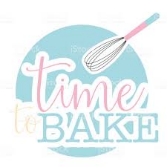 Bake off!For the afternoon lessons this week we would like you to complete a new mini project! This week we would like you to use your Science knowledge and inventing skills as you become a baker! Your mini project task is to create a ‘Haskayne Bake Off showstopper’ cake or biscuit. The focus of the mini project is to explore ingredients, follow recipes, explore reversible and irreversible changes, taste and evaluate your end products and most importantly having fun!In the story of Noah, God sent a rainbow as a promise that he would not destroy the earth by water.  During this lock down period the rainbow has been adopted as a symbol of hope and promise from God. It is now being used as a thank you for our wonderful key workers.For your showstopper challenge we would like you to bake a cake, some cupcakes or biscuits and decorate them with a rainbow. If you feel your skills are more artistic it might be that you want to focus on decorating a pre-made treat instead.Just like last week below are a list of activities you can complete as part of the project but feel free to include any ideas of your own and get as creative as possible! You do not have to complete all the tasks but try to do as many as possible and make sure you complete the tasks in bold.Choose your favourite bakery goodie and explain what makes it so good.Look at the recipes for different items from a bakery. Can you find any similarities and differences?Select your favourite recipe and copy it out in your neatest handwriting and decorating the recipe to spark the interest of others to your choice.Market research: Complete a survey of your family’s favourite bakery treats and record the results of your survey in a bar chart or pictogram.Look carefully at the ingredients, can you match them to different food groups?Design your showstopper on paper recording the key steps you will need to carry out in order to achieve your final masterpiece.How long do you need to finish your showstopper? Estimate timings for each step of your process.Make a poster to show how you can stay safe doing this challenge.Create you ‘Great Haskayne Bake Off showstopper’! You can bake something or decorate pre-made biscuits or cakes.Don’t forget to take photographs of your final masterpiece and e-mail them to your teacher.Enjoy eating all your hard work! Evaluate your showstopper by answering the following questions:Did your baking go to plan?What went particularly well?Did anything unexpected happen?What did you enjoy doing the most?What did you find most difficult to do?From your taste test how many marks out of 10 would you give it and why?If you had to give advice to someone else who was about to complete the showstopper challenge, what would it be?All children who are in school will be taking part in the Bake Off too so once we have received all our email entries, Mrs Hains will decide who will be crowned the first ever Great Downholland Haskayne Bake Off champion.  We look forward to seeing all your hard work and your final showstopper challenges.  On your marks, get set, BAKE!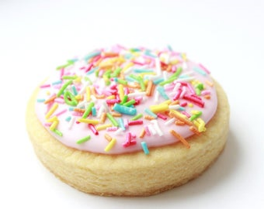 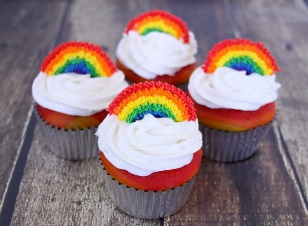 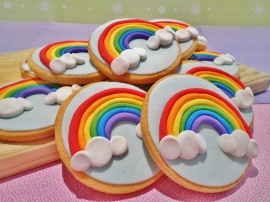 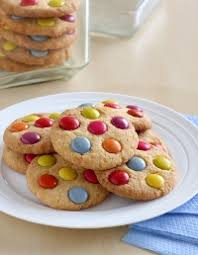 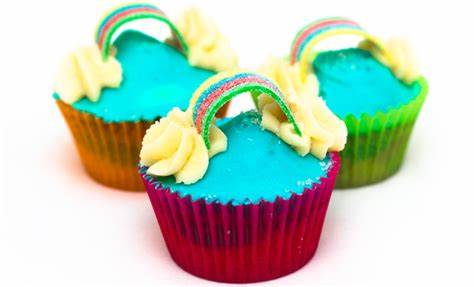 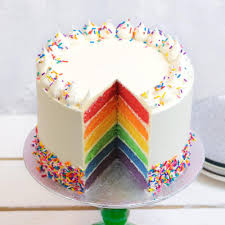 PasteurPasteurDate:Spring 1 week 5DTDTClass:AcornDayHere is a link from our lovely PE teachers. Choose an activity and a time to suit you Year 1 & 2 PE week 4 link and EYFS & KS1 Family Pack week 4 link ActivityHere is a link from our lovely PE teachers. Choose an activity and a time to suit you Year 1 & 2 PE week 4 link and EYFS & KS1 Family Pack week 4 link ActivityHere is a link from our lovely PE teachers. Choose an activity and a time to suit you Year 1 & 2 PE week 4 link and EYFS & KS1 Family Pack week 4 link ActivityHere is a link from our lovely PE teachers. Choose an activity and a time to suit you Year 1 & 2 PE week 4 link and EYFS & KS1 Family Pack week 4 link ActivityMondayhttps://whiterosemaths.com/homelearning/year-1/spring-week-4-number-addition-and-subtraction-within-20/Subtraction by crossing 10 (1)https://classroom.thenational.academy/lessons/to-listen-to-and-respond-to-a-persuasive-advert-cgv3gd‘Haskayne Bake Off’ mini project.Choose your activities from the list below.CBBC recommendation of the day Horrible Histories – 10:15 ‘Haskayne Bake Off’ mini project.Choose your activities from the list below.CBBC recommendation of the day Horrible Histories – 10:15 Tuesdayhttps://whiterosemaths.com/homelearning/year-1/spring-week-4-number-addition-and-subtraction-within-20/Subtraction by crossing 10 (2)https://classroom.thenational.academy/lessons/to-tell-a-persuasive-map-from-memory-6wtp6d‘Haskayne Bake Off’ mini project.Choose your activities from the list below.CBBC recommendation of the dayArt Ninja – 11:05am‘Haskayne Bake Off’ mini project.Choose your activities from the list below.CBBC recommendation of the dayArt Ninja – 11:05amWednesdayhttps://whiterosemaths.com/homelearning/year-1/spring-week-4-number-addition-and-subtraction-within-20/Related factshttps://classroom.thenational.academy/lessons/to-use-the-power-of-3-for-description-6gv62d‘Haskayne Bake Off’ mini project.Choose your activities from the list below.CBBC recommendation of the dayArt Ninja – 11:05am‘Haskayne Bake Off’ mini project.Choose your activities from the list below.CBBC recommendation of the dayArt Ninja – 11:05amThursdayhttps://whiterosemaths.com/homelearning/year-1/spring-week-4-number-addition-and-subtraction-within-20/Compare number sentenceshttps://classroom.thenational.academy/lessons/to-write-questions-to-hook-the-reader-chk66d‘Haskayne Bake Off’ mini project.Choose your activities from the list below.CBBC recommendation of the dayArt Ninja – 11:05am‘Haskayne Bake Off’ mini project.Choose your activities from the list below.CBBC recommendation of the dayArt Ninja – 11:05amFridayIf you have completed all of this workbook, practise using your skills to complete activities on Purple Mash (look in your ‘To Dos’). Also have a go with the Maths game ‘Hit the Button’https://www.topmarks.co.uk/maths-games/hit-the-buttonThe next workbook will start on Mondayhttps://classroom.thenational.academy/lessons/to-summarise-key-points-in-an-advert-61gker‘Haskayne Bake Off’ mini project.Choose your activities from the list below.CBBC recommendation of the dayOperation Ouch – 11:35am‘Haskayne Bake Off’ mini project.Choose your activities from the list below.CBBC recommendation of the dayOperation Ouch – 11:35am